　　　１月の活動予定（事前申込が必要です）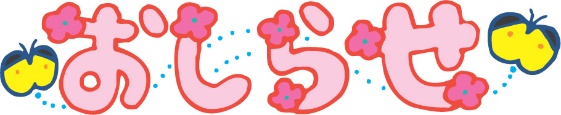 日時活動対象者備考・時間４日お正月遊びどなたでも　　どうぞ10時から1時間程度参加費：無料　５日災害教室どなたでもどうぞ16時から1時間程度参加費：無料　６日焼き芋会どなたでもどうぞ13時から１時間程度参加費：無料１０日スクーター　で遊ぼうどなたでもどうぞ16時から１時間程度参加費：無料２４日冬野菜収穫祭どなたでもどうぞ16時から１時間程度参加費：無料３１日ペットボトルの回収どなたでもどうぞ16時から１時間程度参加費：無料